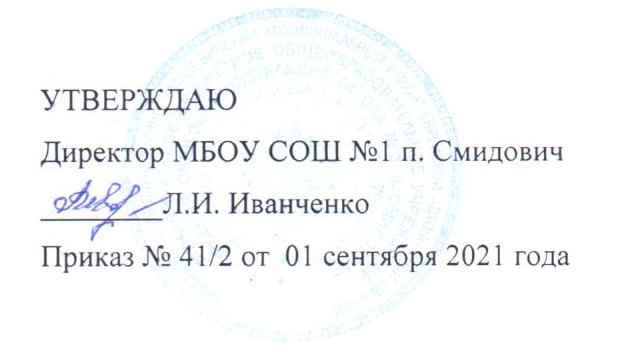 	«17»  ноября 2021 года№ рецептурыНаименование блюдаМасса порцииПищевые веществаПищевые веществаПищевые веществаПищевые веществаЭнергетическая ценность№ рецептурыНаименование блюдаМасса порциибелкижирыуглеводыуглеводыЭнергетическая ценность321Рагу из овощей1802,7513,2017,33199,20199,20Хлеб пшеничный402,70,9816,78484941, 943Чай с сахаром с лимоном2000,10,200,0025,114,020,528,020,528,0532Мясо отварное5022,773,060,45120,0120,0424Яйцо отварное405,104,600,306363Мини-маффин304,517,053,0380380Итого:38,1238,84106,88894,7894,7